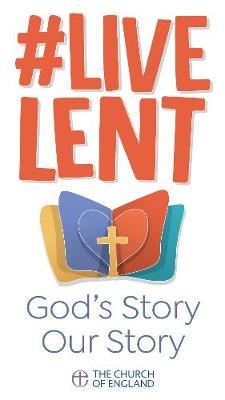 A LENT COURSE5 SESSIONS BEGINNING ON TUESDAY 2ND MARCH AT 7.30PMDROP IN FOR JUST ONE OR TWOCONTACT NIGEL on nwashy2@gmail or LINDA on RevdToddington@gmail.com for a zoom link invitation